Об утверждении списка победителей конкурсного отбора молодежной премии Главы города СосновоборскаВ соответствии с постановлением администрации города Сосновоборска от 12.12.2023 № 1638 «Об утверждении Положения о молодежной премии Главы города Сосновоборска», на основании протокола заседания комиссии по конкурсному отбору молодежной премии Главы города Сосновоборска от 21 декабря 2023 года № 1, руководствуясь ст. ст. 26, 38 Устава города Сосновоборска Красноярского края, ПОСТАНОВЛЯЮУтвердить список победителей конкурсного отбора молодежной премии Главы города Сосновоборска согласно приложению.Постановление разместить на официальном сайте администрации г. Сосновоборска.Контроль за исполнением постановления возложить на заместителя Главы города по социальным вопросам (Е.О. Романенко)Глава города Сосновоборска                                                             А.С. Кудрявцев                                                                                  Приложение №1 к постановлению администрации города Сосновоборска№1756 от 26.12.2023Список победителей конкурсного отбора молодежной премии Главы города Сосновоборска 2023 года.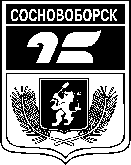 АДМИНИСТРАЦИЯ ГОРОДА СОСНОВОБОРСКАПОСТАНОВЛЕНИЕ26 декабря 2023                                                                                                                      № 1756АДМИНИСТРАЦИЯ ГОРОДА СОСНОВОБОРСКАПОСТАНОВЛЕНИЕ26 декабря 2023                                                                                                                      № 1756№Ф.И.О.Дата рожденияВозрастная категорияНоминацияКол-во набранных баллов Размер  индивидуальной Премии до вычета НДФЛ
(руб.)1Яшков Максим Евгеньевич05.05.2008За высокие достижения в области образования159250002Поташкина Иванна Алексеевна06.04.2009От 14 до 24 летЗа высокие достижения в области культуры и искусства.108250003Жумыгин Дмитрий Игоревич22.10.2001От 14 до 24 летЗа высокие достижения в деятельности по развитию спорта, туризма и вовлечению населения в здоровый образ жизни70250004Милютина Ольга Игоревна21.06.1993От 25 до 35 летЗа высокие достижения в деятельности по развитию спорта, туризма и вовлечению населения в здоровый образ жизни39250005Шаленко Александра Николаевна23.09.2009От 14 до 24 летЗа высокие достижения в общественной, в том числе волонтерской деятельности64250006Овсянников Алексей Витальевич29.12.1993От 25 до 35 летЗа высокие достижения в общественной, в том числе волонтерской деятельности35250007Сверчкова Виолетта Борисовна29.08.1996За высокие достижения в профессиональной деятельности86250008Крупская Маргарита Михайловна12.08.2003За высокие достижения в области культуры и искусства. Специальный приз.5625000